Acccomodation: The host proposes the following hotel:Hotel Mercure Buda****Address: 1013 Budapest, Krisztina krt. 41-43.Room reservation phone: 00-36-1-4888177Room reservation fax: 	00-36-1-4888178Room reservation e-mail:  h1688-sb1@accor.com http://www.mercure.com/gb/hotel-1688-mercure-budapest-buda-hotel/ Location:
Hotel Mercure Budapest Buda is located in the heart of Budapest, in the neighbourhood of the historical Castle District, in a very pleasant surrounding next to a beautiful park. The downtown of the city can be reached within a few minutes by 4 underground stops.Garage: 16 Eur/dayExtra bed: 30-EUR/person/nightAll major credit cards accepted.You can change or cancel your reservation with no penalty until 6 PM (hotel local time) on the date of arrival. In case of late cancellation or no show the first night of the accommodation cost will be charged automatically by the hotel.Delegates should book directly at the hotel.Other recommended hotels close to the venue of the meeting: Danubius Hotel Gellért****
H-1111 Budapest, Szent Gellért tér 1
Telephone: +36-1-889-5501, Fax: +36-1-889-5505 
e-mail: gellert.reservation@danubiushotels.com   
http://www.danubiushotels.hu/szallodak-budapest/danubius-hotel-gellert   Hotel Mediterran****
1118, Budapest, Budaörsi út 20/a
Telephone: +36 1 372-7020, Fax: +36-1-372-7021
e-mail: sales@hotelmediterran.hu
http://www.hotelmediterran.hu/ Venue of the meeting:Hotel Mercure Buda, Budapest, Krisztina krt. 41-43.    Link:www.maps.google.com/maps?ie=UTF8&q=Mercure+Budapest+Buda+Hotel&fb=1&hq=Hotel+Mercure&hnear=0x4741dc21380a30ff:0x60427864b9a6e620,1013+Budapest,+Krisztina+k%C3%B6r%C3%BAt+41,+Hungary&cid=8282208624611631855&ll=47.500431,19.027462&spn=0.008654,0.01929&t=m&z=16&vpsrc=0&iwloc=ATransportationHotel Mercure Buda  is located  about 25 km from Liszt Ferenc (earlier name:Ferihegy) Airport, near to the South railway station (Déli pu.). The terminus of underground M2 (red) line is within 2 minutes walk.By train: from the East and the West railway stations it can be reached quickly by underground M2 and M3 (blue) lines.By car: 10 minute drive from M1 and M7 highways.By Minibus: service directly from the Airport to Hotels can be ordered at the AirportShuttle- Minibus Desk. Prices to the Hotel Mercure Buda: are approximately :one way: 3200 Ft, return: 5550.- Ft for one person.By taxi: Taxi rate valid for each taxi company is 280 HUF/km inside Budapest and 560 HUF/km outside Budapest (+450 HUF basic fee charge and +70 HUF/minute waiting charge). The traditional taxi company – called FŐTAXI provides service from the airport, it costs about 8000 HUF per taxi from the Airport to the Hotel Mercure Budapest Buda.		Contacts: 	t.: +36 1 222-2222      www.fotaxi.huCurrencyThe currency unit in Hungary is 1 Forint (EUR 1 = Forints 285-295)The major credit cards are accepted by most shops in Hungary.Information about Budapest:http://www.budapest-tourist-guide.com/Climate and weather in HungaryHungary has a temperate continental climate. The average maximum daytime temperature reaches up to 1 °C (34°F) and average minimum temperature falls down to -4°C (25°F). The actual weather conditions available from http://www.weather-forecast.com/locations/Budapest/forecasts/latestElectricityElectricity voltage is 230 Volts with plug configuration similar to some European countries (see below).  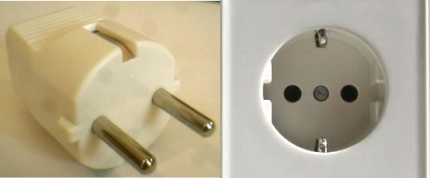 Local timeCentral European Summer Time (CEST) +0100 UTC.Telecommunications servicesCommunication services in Hungary include fixed line telephony, (mobile broadband) Internet and GSM mobile telephone services. Hungary IDD Country code +36 Nationwide mobile networks are provided by Telenor, T-Mobile and Vodafone. PASSPORT, VISAEntry with personal ID cardCitizens of the following countries may enter the territory of Hungary with a personal identification card for a stay of maximum 90 days, provided the purpose of their visit is not to take up work or to conduct business-related activities: Austria, Belgium, Croatioa, Cyprus, Czecz Republic, Estonia, Finland, France, Germany, Greece, Holland, Italy, Liechtenstein, Lithuania, Luxemburg, Malta, Poland, Portugal, Slovenia, Spain, Switzerland.Entry with passport, but no visa requiredCitizens of European countries (with the exception of Albania, Russia, Serbia, Montenegro, Turkey and Ukraine) do not require a visa to enter Hungary. For detailed information in English please go to www.mfa.gov.huTransition to Digital Terrestrial Television Broadcasting and 
Digital Dividend in Europe29-31 January 2014Hotel Mercure Buda Krisztina krt. 41-43, Budapest, HungaryPractical Information